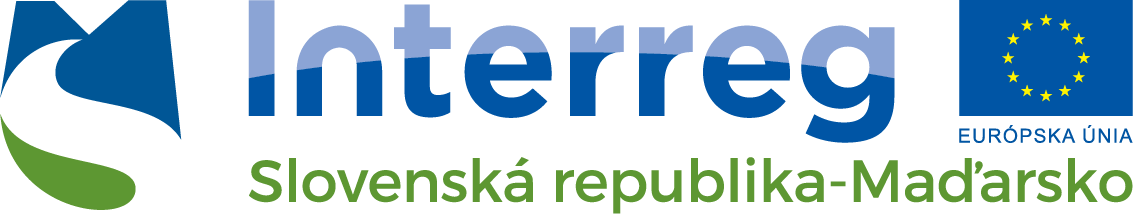 PODUJATIE / RENDEZVÉNY / EVENTSvadba Esterházyovcov / Esterházy Esküvő / Esterházy WeddingDate: 24 August 2019 13:00- 21:00Location: Galanta 924 01, Parková ulica, park at the Esterházy Neogothic Castle, Project acronym: Interreg SKHU Sweet memories, traditional flavours from Galanta to MándokProject registration number: SKHU/1601/1.1/202Gps coordinates: 48.192354972,17.735822797Website: www.nkga.skEvent organized by: OZ Neogotický kaštieľ v Galante, SlovakiaContact person: Zsolt TakáčPhone number: 00421 903 459 878E-mail address: zsolttakac@gmail.comLanguage of event: Slovak/HungarianInterpretation: noRegistration is needed: noPozývame Vás na podujatie k projektu „Sweet memories, traditional flavours from Galanta to Mándok“, ktoré sa uskutoční počas dvojdňového kultúrneho podujatia venovaného slávnej histórii regiónu. Medzinárodný tím spoločností Vám predstaví významné udalosti 17. storočia z pohľadu rodiny Esterházy. Podujatie predstaví hlavný cieľ a význam projektu za OZ Neogotický kaštieľ v Galante.Szeretettel meghívunk mindenkit a „Sweet memories, traditional flavours from Galanta to Mándok“ projekt rendezvényére, melyet a regiónk gazdag történelmi hagyományainak, azon belül a híres Esterházy család történetét bemutató két napos kulturális fesztivál alatt  szervezzük. A két nap során színes bemutatók jelenítik meg a látogatók előtt a 17. századot. Rendezvény bemutatja a Galántai Neogótikus kastély, polgári társulás projektjének fő célját és lényegét.We are pleased to invite you to „Sweet memories, traditional flavours from Galanta to Mándok“ project event, which will be held during a two-day cultural event devoted to the region´s rich historical traditions and especially the real events related to Esterházy family. During the two days of events, lively historical re-enactments and presentations will take you back to the 17th century. The event will introduce the main purpose and aim of the project of civil association: The Neogothic Castle in Galanta.Sprievodný program od 13,00 – 22,00 hod. - príhovory osobností, dobové hry pre deti, ukážky dobových bojov a tancov, dobová kuchyňa a ochutnávky jedál, remeselníci a iné.Kísérő programok 13,00-tól - 22,00 óráig - közismert személyek beszédei, korabeli játékok kicsiknek, harc és reneszánsz tánc bemutatók, korabeli konyha és étel kóstolók, kézműves mesterségek és sok más.Accompanying programmes from 1 p.m. to 10 p.m.: - speeches of eminent people, games for children, renaissance battle and dance presenstation, historic cuisine and tastings, handcraft presentations and more.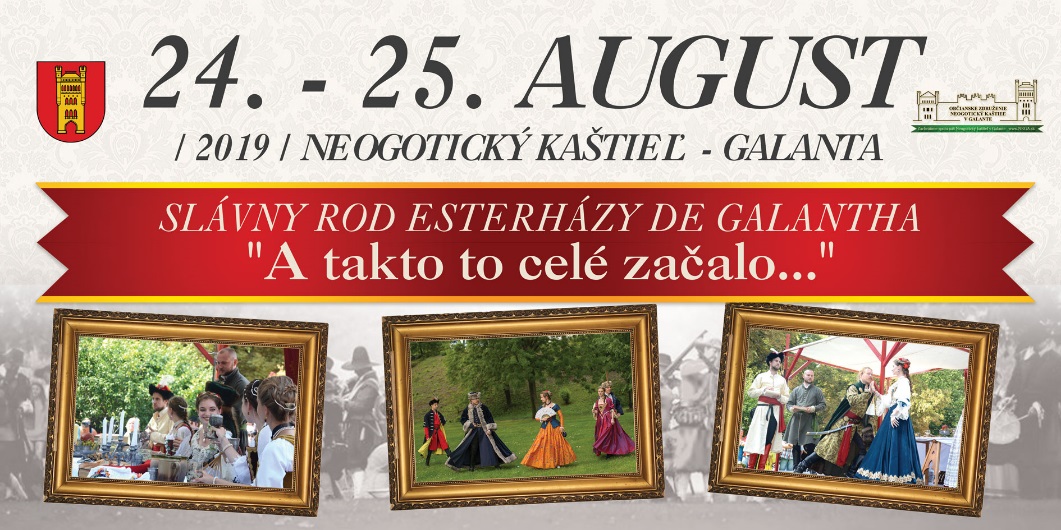 